Temat: Welche Eigenschaften sind deiner Meinung nach „typisch deutsch und typisch polnisch”?Die Eigenschaften- cechyDie Charaktereigenschaften- cechy charakterupositive/ negative Eigenschaften- pozytywne/ negatywne cechyich bin….- ja jestem hilfsbereit- pomocny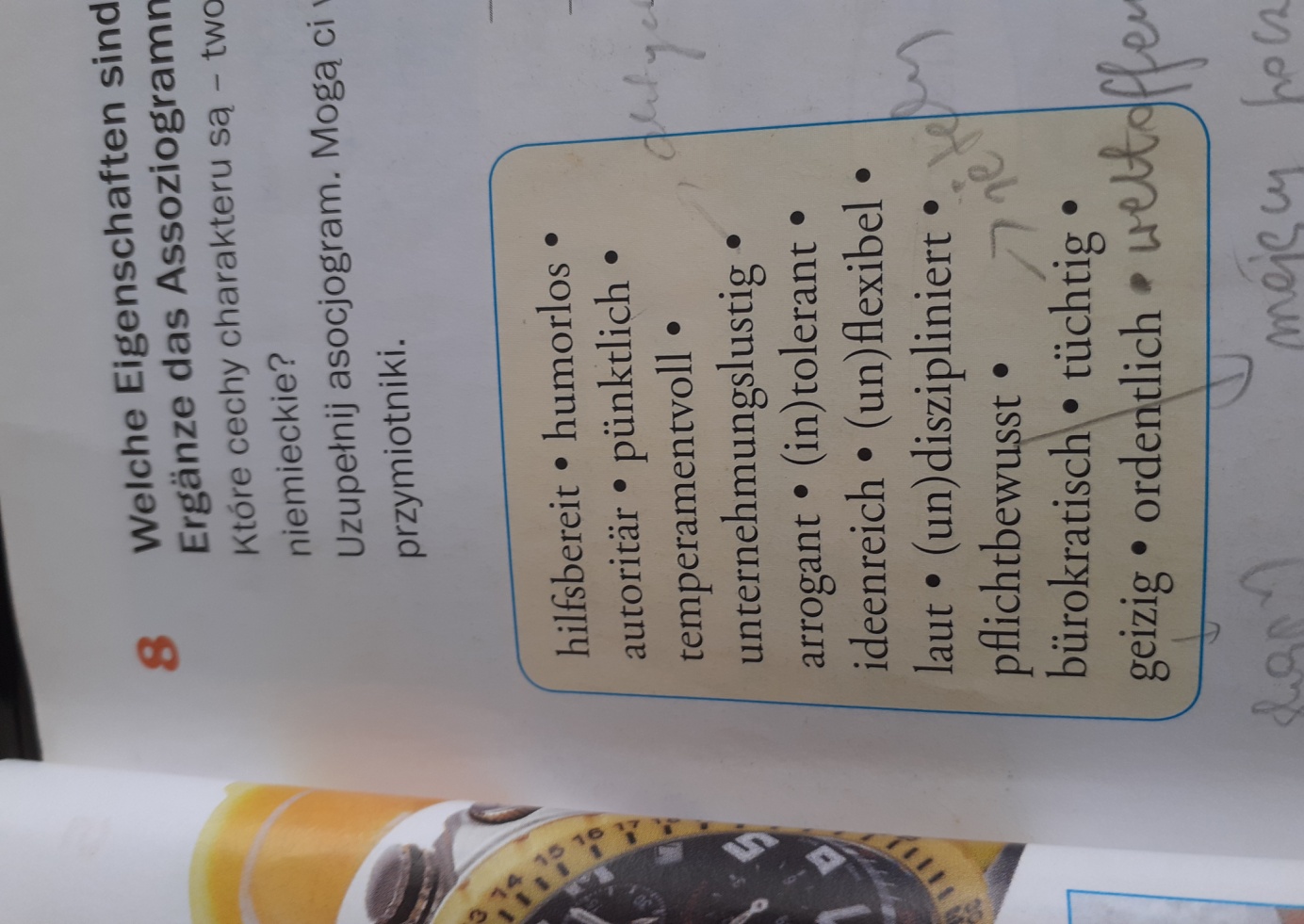 Proszę o przepisanie słówek do tego tematu to co jest nad obrazkiem i w ćwiczeniu nr 8 . i przetłumaczenie na język niemiecki i odesłanie mi ich do wglądu.  